Zápis o zápase: soupeř : ……………….…………dne………….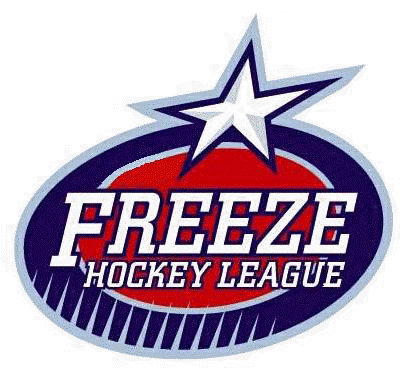 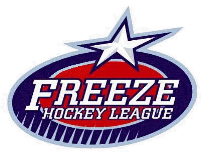                                                                                                  ………..hodSoupiska:   HC OPATOV      Výsledek :      :         . Připomínky;tresty:…………………………………………………….....  ……………………………………………………………………………..……………………………………………………………………………..ROZHODČÍ :…………………..              VED.MUŽSTVA    ………………………* Škrtni kdo nehrál, napiš golmana ! Vyplň! Podepiš! Odevzdej ledařům, zaplať ½ ledu!     Když domácí-pošli výsledek Zdenkovi Dvořákovi 774 087 591 a zaplať rozhodčího!č drezu                 jméno               góly                                                                        góly                                                                        góly                                                                     asistence         asistence         asistence1ZDENĚK KUBÍK2MILAN PLÁT3MILOŠ ZÁPOTOČNÝ4LUBOŠ BULANT5LUBOŠ PLÁT6JAN VÁCHA7FILIP ŽIŽKA8JAKUB MANDÁT9DAVID TROJAN10TOMÁŠ DVOŘÁK11PETR TOŠER12LUKÁŠ KOUDELKA13MILAN TOŠER14ZDENĚK STAIGER15JAROMÍR NĚMEC16ŠIMON HABERMANN17JAKUB VESELÝ18JIRKA KOUKAL19JAKUB ZÁPOTOČNÝ20DAVID ŠUSTR21LIBOR NOVÁK22           RADEK DUBA23           LUBOŠ MANDÁT24252627282930GSOUPEŘ GÓLY1 tř2tř3tř